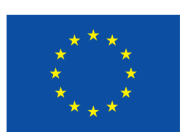 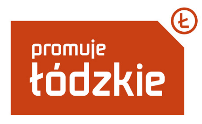 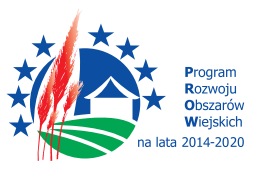 Załącznik nr 7Zamawiający:Gmina Białaczówul. Piotrkowska 1226-307 Białaczów	Znak ZP.271.6.2020Wykonawca:………………………………………………………………………………(pełna nazwa/firma, adres, w zależności od podmiotu: NIP/PESEL, KRS/CEiDG)reprezentowany przez:………………………………………(imię, nazwisko, stanowisko/podstawa do reprezentacji)Wykaz osób, skierowanych przez wykonawcę do realizacji zamówienia publicznegoSkładając ofertę w przetargu nieograniczonym na: „Budowa sieci kanalizacji sanitarnej w miejscowościach Zakrzów i Białaczów oraz budowa – uzupełnienie sieci wodociągowych w miejscowościach Sędów, Miedzna Drewniana, Petrykozy w gminie Białaczów”, oświadczamy, w celu potwierdzenia spełniania warunków udziału w postępowaniu, że przy realizacji zamówienia uczestniczyć będą następujące osoby:Prawidłowość powyższych danych potwierdzam własnoręcznym podpisem świadom odpowiedzialności karnej 
z art. 297 Kodeksu Karnego.........................(miejscowość) dnia…………….….                                                        …………………………………….                                                                                                                                                                            (pieczęć i podpis osoby uprawnionej)Lp.Imię i nazwiskoPlanowana funkcja przy realizacji zamówieniaKwalifikacje zawodowe(numer uprawnień, zakres, specjalność)Informacja 
o podstawie dysponowania osobami(np. umowa o pracę, zlecenia, pisemne zobowiązanie innego podmiotu)